Golden Gate Middle School –Report showing 1666 positive referrals for 2019-2020 school year (through March 6, 2020) 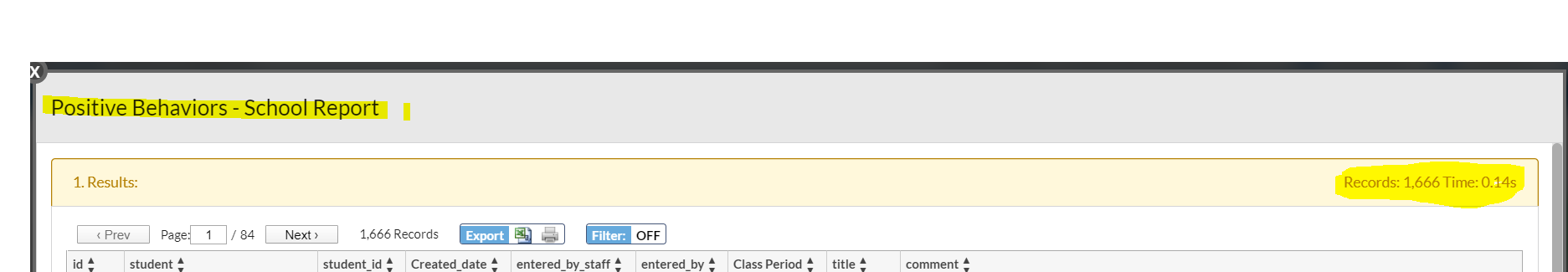 